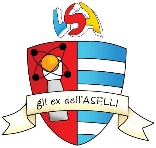 STATUTO DELLA BORSA DI STUDIO “MANUELA  PIVETTA” per studenti universitariStatuto della Borsa di studio intitolata a Manuela Pivetta istituita dall’ Associazione “Gli ex dell’Aselli” con sede presso il Liceo Scientifico Statale “G. Aselli” in Cremona.ART.  1 - E’ costituita, in conformità con lo statuto dell’Associazione “Gli ex dell’Aselli”, la Borsa di studio sotto la denominazione “Borsa di studio Manuela Pivetta” dell’importo di €(euro cinquecento) . ART. 2 - Scopo della Borsa di studio è seguire negli studi universitari studenti provenienti dal Liceo Scientifico “G. Aselli”, iscritti a facoltà scientifiche, e particolarmente meritevoli. ART.  3 - La Borsa di studio è intitolata a Manuela Pivetta, socia fondatrice dell’Associazione “Gli ex dell’Aselli” ex allieva ed ex docente di matematica e fisica del Liceo Aselli, che per l’eccellente qualità della sua didattica e la passione per l'insegnamento ha meritato l’apprezzamento e la stima di studenti, genitori, colleghi e dei dirigenti della scuola che si sono succeduti. Molteplici sono state le sue attività a favore del Liceo Aselli sempre volte al rinnovamento e alla vivacità della vita scolastica. ART. 4 - La Borsa viene assegnata in seguito a concorso per titoli bandito dal Consiglio di Amministrazione tenendo conto del curriculum degli studi, del reddito famigliare  del richiedente nonché degli altri elementi indicati agli articoli 2, 5, 6.ART.  5 - La Borsa viene assegnata a uno studente che non risulti fuori corso e che abbia sostenuto tutti gli esami degli anni accademici precedenti quello di presentazione della domanda con un punteggio medio non inferiore a 24/30. Si richiede la presentazione del piano di studi dettagliato anno per anno.ART.  6 - La Borsa viene assegnata allo studente con il miglior punteggio medio e a parità di merito:allo studente il cui nucleo famigliare abbia il minor reddito complessivoa parità delle condizioni precedenti, a quello che abbia già ottenuto la Borsa l’anno       precedentea parità delle condizioni precedenti, a quello che risulti orfano di entrambi i genitori, e, in  subordine, di uno solo di essia parità delle condizioni precedenti, a quello col miglior voto di maturitàa parità delle condizioni precedenti, al più anziano.ART.  7 - Il Consiglio di Amministrazione è costituito da:il Presidente pro-tempore dell’Associazione “Gli ex dell’Aselli” con           mansioni di Presidente del Consiglio stesso  almeno tre soci nominati dal Presidente dell’Associazioneun membro della Famiglia Pivetta o suo delegato ART.   8 - Per ogni conseguente effetto, sia ai fini dell’applicazione del presente Statuto sia ai fini amministrativi ed esecutivi, la sede della Borsa di studio viene indicata in Cremona presso il Liceo Scientifico Statale “G. Aselli” – Via Palestro n.31  